F.I.U.F.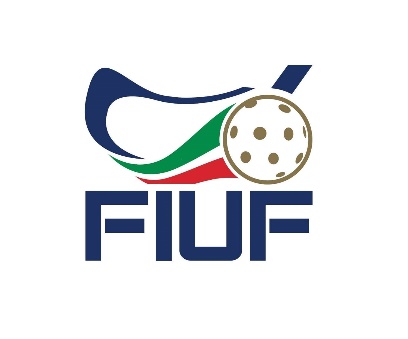 Federazione Italiana Unihockey Floorball – www.fiuf.itCodice Fiscale: 91547760156Email: segreteria@fiuf.itFederazione affiliata alla I.F.F. – International Floorball Federation – MODULO RIMBORSO SPESE RISERVATO ALLA SEGRETERIASI AUTORIZZA LA LIQUIDAZIONECognome e nomeCodice FiscaleQualifica federaleArbitro federaleMotivo missioneData missione DestinazioneViaggio e trasferimentoViaggio e trasferimentoViaggio e trasferimentoDescrizioneNoteImporto in €Biglietto aereo/naveBiglietto ferroviarioAuto propria (autorizzata)Km. 0  x 0,30 Pedaggi autostradaliBiglietto autolinee Altro (specificare a parte)Totale spese viaggioTotale spese viaggioSoggiornoSoggiornoSoggiornoPernottamentinumero:       0Pastinumero:  0 x 12,50Totale spese soggiornoTotale spese soggiornoDescrizione GettoneDescrizione GettoneDescrizione GettoneArbitraggio partiten.    1  x 00,00n.        xTotale spese sostenuteCodice IBAN per bonificoDataFirmaDataFirma